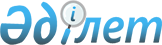 Қазақстан Республикасы Үкіметінің 1997 жылғы 4 наурыздағы N 294-а қаулысының күші жойылды деп тану туралыҚазақстан Республикасы Үкіметінің Қаулысы 1999 жылғы 18 қазан N 1563     Қазақстан Республикасының Үкіметі қаулы етеді:     1. "Кеден органдарын автоматтандыру және Қазақстан Республикасының Мемлекеттік кеден комитетіне арналған республикалық мәліметтер алмасу желісін жасау жөніндегі шаралар туралы" Қазақстан Республикасы Үкіметінің 1997 жылғы 4 наурыздағы N 294-а  P97294a_

   қаулысының күші жойылды деп танылсын.     2. Осы қаулы қол қойылған күнінен бастап күшіне енеді және жариялауға жатады.     Қазақстан Республикасының         Премьер-Министрі   Оқығандар:  Қобдалиева Н.М.  Орынбекова Д.К.       
					© 2012. Қазақстан Республикасы Әділет министрлігінің «Қазақстан Республикасының Заңнама және құқықтық ақпарат институты» ШЖҚ РМК
				